THE UNIVERSITY OF PUGET SOUND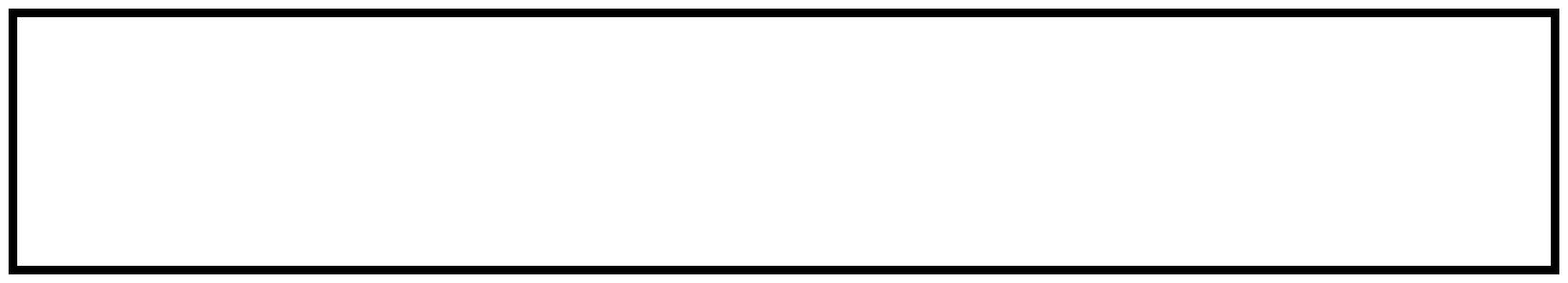 2014-2015 CURRICULUM GUIDEECONOMICSDEGREE: BSCONTACT PERSON: MATHEW WARNINGNOTES:Or an equivalent statistical methods course with approval of the ECON department. The major requires three economics electives at the 200 level or above, at least one of which must be at the 300 level or above. BUS 431 or 432 may be counted as one of the three electives. One unit of ECON 495/496 may be counted as upper division elective with prior approval. Students should take at least 1 200-level ECON course before enrolling in ECON 301 or 302. Of the three units of upper division coursework required outside the first major, the Connections course will count for one unless it is used to meet a major requirement. Only courses for which a student has received a C or better may count for the major. Students who study abroad may apply two approved elective courses toward their Economics major. THE UNIVERSITY OF PUGET SOUND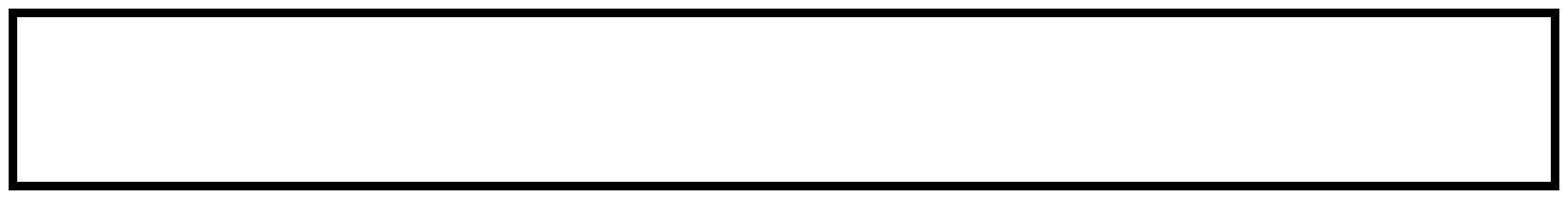 COURSE CHECKLISTECONOMICS (BS)CORE CURRICULUM	MAJOR REQUIREMENTSTHIS FORM ISNOT ANOFFICIAL GRADUATION ANALYSIS A suggested four-year program:A suggested four-year program:A suggested four-year program:Fall Semester ClassesSpring Semester ClassesFreshmanUnitsUnitsUnitsSSI 11SSI 21MATH 180 (MA core)1Elective1ECON 170 (SL core)1MATH 181 (MA core)1FL (if needed) or elective1FL (if needed) or elective1SophomoreUnitsUnitsUnitsMATH 2801ECON 301 or 30231ECON 200+ level course21Elective1Approaches core1Approaches core1Elective1Elective1JuniorUnitsUnitsUnitsECON 301 or 30231ECON 2841ECON 200+ level course21ECON 300+ level course21MATH 160 or 260 (MA core)11CN core41Approaches core1Elective1SeniorUnitsUnitsUnitsECON 41131Elective1ECON 3911Elective1Elective1Elective1Elective1Elective1Puget Sound requires a total of 32 units to graduate.UNIVERSITY CORECRSTERMGRADESSI1SSI2ARHMMA (MATH 160 180,181, or 260)NSSL (ECON 170)CNKEYKEYKEYKEYKEYSSI1= Seminar in Scholarly Inquiry1MA= Mathematical ApproachesMA= Mathematical ApproachesMA= Mathematical ApproachesMA= Mathematical ApproachesSSI2= Seminar in Scholarly Inquiry2NS= Natural Scientific ApproachesNS= Natural Scientific ApproachesNS= Natural Scientific ApproachesNS= Natural Scientific ApproachesAR= Artistic ApproachesSL= Social Scientific ApproachesSL= Social Scientific ApproachesSL= Social Scientific ApproachesSL= Social Scientific ApproachesHM= Humanistic ApproachesCN= ConnectionsCN= ConnectionsCN= ConnectionsCN= ConnectionsFL= Foreign LanguageFL= Foreign LanguageFL= Foreign LanguageFL= Foreign LanguageCOURSEUNITSTERMGRADEECON 170ECON 284ECON 3016ECON 3026ECON 391ECON elective (200+)2ECON elective (200+)ECON elective (300+)ECON 411MATH 1601 or 260MATH 180MATH 181MATH 280